                                                                                                                                                                                  Załącznik nr 1                         Szczegółowy opis przedmiotu zamówienia ŚWIADCZENIE USŁUG W ZAKRESIE KOSZENIA I GRABIENIA TRAWNIKÓW NA TERENIE PARKÓW, ZIELEŃCÓW ORAZ W OBRĘBIE PASÓW DROGOWYCH ULIC 
NA TERENIE MIASTA KOSZALINAInformacje wstępne:W prowadzonym postępowaniu Zamawiający:Dopuszcza możliwość składania ofert na poszczególne zadania  określone jako części I,II,II,IV,V,VINie przewiduje zwrotu kosztów udziału w postępowaniu, Nie zastrzega obowiązku osobistego wykonania przez Wykonawcę kluczowych części zamówienia, nie mniej żąda wskazania przez Wykonawcę części zamówienia, których wykonanie zamierza powierzyć podwykonawcom  i podania przez Wykonawcę firm podwykonawców. Informuje, że wszelkie rozliczenia między stronami, tj. między Zamawiającym, 
a Wykonawcą będą prowadzone w PLN. Jeden wykonawca może złożyć ofertę na wszystkie części.SZCZEGÓŁOWY OPIS  PRZEDMIOTU ZAMÓWIENIA.Przedmiotem zamówienia jest realizacja następujących usług: podkaszanie i koszenie terenów zielonych (trawników, poboczy) zlokalizowanych na terenie parków, zieleńców oraz w pasach drogowych ulic na terenie miasta Koszalina dla części I-IIkoszenie terenów zielonych (trawników, poboczy) wraz z zagrabieniem oraz wywozem zagrabionej trawy zlokalizowanych na terenie parków, zieleńców oraz w pasach drogowych ulic na terenie miasta Koszalina dla części III,IV,V,VI.Szczegółowy opis przedmiotu zamówienia: Część I, II, III, IV, V, VI przedmiotu zamówienia: Przygotowanie terenów przewidzianych do koszenia poprzez zebranie zalegających na nich odpadów (papier, folie, szkło itp ). Wykoszenie trawy, chwastów, samosiewów i odrostów wokół drzew na wskazanych terenach, wysokość koszenia powinna być jednakowa na całej powierzchni, gwarantująca estetyczny wygląd terenu i nie przekraczać 5 cm. Zgrabienie i załadunek skoszonej trawy (dot. Części III-VI) i zebranych w trakcie prac przygotowawczych odpadów komunalnych na przystosowane do tego celu środki transportu niezwłocznie po zakończeniu koszenia w danym dniu. Systematyczne sprzątanie zalegającej trawy z zanieczyszczonych w trakcie koszenia chodników oraz ulic – do 2 godzin od zakończenia prowadzonych prac.Wszystkie odpady pochodzące z przeprowadzonych prac Wykonawca przywiezie do miejsce przeładunku odpadów przy ul. Gnieźnieńskiej 6 w Koszalinie będącego własnością Przedsiębiorstwa Gospodarki Komunalnej Spółka. z o. o. w Koszalinie. Każdy transport odpadów musi zostać zważony poprzez wjazd na wagę samochodu załadowanego oraz rozładowanego. Ważenie musi zostać przeprowadzone zgodnie z poleceniami wydanymi przez osobę obsługującą punkt przeładunku odpadów.Zamawiający nie przewiduje harmonogramu prac koszenia i podkaszania, prace będą zlecane na bieżąco ( Załącznik nr 5).Podkaszanie i koszenie należy rozpocząć do 2 godzin od przekazania informacji o rozpoczęciu prac przy użyciu poczty elektronicznej.Podkaszanie i koszenie musi być zakończone w dniu rozpoczęcia prac, z wyjątkiem sytuacji gdzie wystąpiły niesprzyjające warunki atmosferyczne i Wykonawca zszedł z terenu realizowanej usługi za zgodą Zamawiającego.Termin realizacji zamówienia: Od dnia podpisania umowy do 30.06.2021 r.4. 	Uwagi realizacyjne: W przypadku parków, zieleńców oraz pasów drogowych, utrzymanie zieleni w zależności 
od wybranej części zamówienia obejmuje podkaszanie/koszenie ręczne wokół drzew, słupków 
do znaków, konstrukcji tablic drogowych, słupków hektometrowych oraz pod poręczami drogowymi lub koszenie, grabienie i wywóz zgrabionej biomasy z terenów zieleni zlokalizowanych w pasach drogowych, na całej szerokości działki drogowej, wraz 
z usuwaniem odrostów i podkaszaniem ręcznym wokół drzew, słupków do znaków, konstrukcji tablic drogowych, słupków hektometrowych oraz pod poręczami drogowymi. Koszenie/podkaszanie trawy, chwastów, samosiejek  wymagane jest również przy krawężnikach, na przystankach na danej ulicy,  w miejscach gdzie nie znajduje się żaden trawnik. W miejscach gdzie występują rowy przydrożne wykoszeniu podlega pas od krawędzi drogi 
do rowu oraz rów (skarpa, dno i przeciwskarpa) wraz z usunięciem samosiewów z całej powierzchni rowu. W przypadku terenów zabudowanych / zagospodarowanych obejmuje teren pasa drogowego między ogrodzeniami działek prywatnych graniczących z działką drogową. W przypadku terenów niezabudowanych / niezagospodarowanych – pasy terenu biegnące wzdłuż drogi, o szerokości minimum 2,5 m od krawędzi jezdni. Zamawiający zastrzega sobie możliwość wprowadzenia zmian w zakresie (zmniejszenie 
lub zmiana zakresu i/lub krotności koszenia) i terminie wykonania przewidywanych prac 
bez podawania przyczyn, w zależności od występujących potrzeb lub warunków pogodowych oraz zmiany powierzchni poszczególnych obszarów do utrzymania w związku 
z prowadzeniem robót budowlanych na tych obszarach i ich przebudową lub zmianą zagospodarowania terenu itp. Obowiązki Wykonawcy: Wyposażenie pojazdów i sprzęt w lampy błyskowe koloru pomarańczowego. Wyposażenie pracowników w kamizelki ostrzegawcze koloru pomarańczowego otrzymane od przedstawicieli PGK Koszalin. Prowadzenie robót w sposób nie zagrażający bezpieczeństwu i nie utrudniający ruchu pojazdów i pieszych. Przestrzeganie przepisów BHP. Wykonawca odpowiada za szkody wyrządzone w trakcie przeprowadzanych prac. Tym samym Wykonawca wyraża zgodę na przekazanie danych firmowych w tym numeru telefonu osobom trzecim zgłaszającym szkodę, Wykonawca odpowiada  za przypadki zanieczyszczenie pokosem budynków, pojazdów itp. Tym samym Wykonawca wyraża zgodę na przekazanie danych firmowych w tym numeru telefonu osobom trzecim zgłaszającym zanieczyszczenie.Przestrzeganie uwag i zaleceń pracowników Zamawiającego nadzorujących wykonanie usługi. Nieodpłatne wykonanie poprawek w przypadku stwierdzenia wadliwego wykonania usługi w czasie 24h od przekazania informacji Wykonawcy na wskazany w umowie adres poczty elektronicznej.Wykaszanie traw w miejscach niedostępnych tzn. wokół drzew, słupków do znaków, konstrukcji tablic drogowych, słupków hektometrowych oraz pod poręczami drogowymi. Zamawiający oczekuje realizacji usługi w sposób gwarantujący szybki postęp i dobrą jakość usługi. Usługa musi być realizowana tylko przy wykorzystaniu kosiarek rozdrabniających – bijakowych i nożowych zbierających (nie dozwolone jest korzystanie z kosiarek rotacyjnych), a w miejscach trudno dostępnych (podkaszanie wokół drzew, słupków i pod poręczami a także skarpy i przeciwskarpy oraz rowy) przy wykorzystaniu kos spalinowych. W trakcie realizacji usługi – szczególnie w pasach drogowych, Wykonawca jest zobowiązany do oznakowania odcinków dróg, na których wykonywane są roboty. Wykonawca zobowiązany jest do przekazywania zamawiającemu na koniec każdego dnia robót, drogą telefoniczną lub pocztą elektroniczną informacji, na temat postępu prac. Warunki odbioru usługi: Po zgłoszeniu przez Wykonawcę usługi do jej końcowego odbioru ( pismo – mail ) w ciągu trzech dni zostanie wykonany komisyjny odbiór z udziałem przedstawiciela Zamawiającego. Z przeprowadzonego odbioru na koniec miesiąca zostanie sporządzony protokół ( załącznik nr 4), który podpisują przedstawiciele Zamawiającego i Wykonawcy. - Protokół odbioru końcowego stanowi podstawę do wystawienia faktury VAT. Wykonawca w związku z realizowaną usługą i w jej następstwie będzie ponosił odpowiedzialność za szkody powstałe na rzecz osób trzecich. W przypadku podkaszania przyjmuje się średni wyliczony współczynnik metrażu koszonej  powierzchni do ogólnej powierzchni terenu wynoszący 30%.               Wykonawca musi dysponować takim sprzętem i taką ilością osób, które pozwolą na terminową               realizację danego zadania i uzyskanie wymaganego efektu. Warunki finansowe rozliczeń: a). Zamawiający dopuszcza możliwość fakturowania etapowego (wystawiania faktur częściowych za poszczególne koszenia zgodnie z harmonogramem),b). Podstawą wystawienia faktur (częściowych lub końcowej) będzie obustronnie podpisany protokół odbioru usługi częściowy lub końcowy,c). Każdorazowo wynagrodzenie będzie płatne przelewem w terminie do 30 dni od daty otrzymania oryginału prawidłowo wystawionej faktury (rachunku). d). Stawka za koszenie / obkaszanie  na powierzchni 1 m2 podana w formularzu przez Wykonawcę        jest stała i nie podlega waloryzacji w trakcie obowiązywania umowy.e). Sposób rozliczeń - wynagrodzenie powykonawcze, obliczone jako iloczyn wykonanej 
      usługi (m2) i ceny jednostkowej usługi, podanej przez Wykonawcę na etapie ofertowania.  Główny kody CPV:77314100-5 - Usługi w zakresie trawników.      7. Czynności i obowiązki dodatkowe:Wykonawca zobowiązany jest do;Przestrzegania przepisów bhp i p.poż. oraz przepisów ustawy z dnia 29.08.1997 r. o ochronie danych osobowych.Tworzenia pozytywnego wizerunku Zamawiającego;Wyposażenia pracowników w jednolite ubranie lub kamizelkę, oznakowane emblematem (nadrukiem) zawierającym logo lub nazwę firmy oraz we wszelkie wymagane przepisami środki ochrony osobistej, niezbędnych do jego realizacji;Uzyskania we własnym zakresie wszelkich wymaganych zezwoleń związanych z realizowaniem Przedmiotu Umowy.Wykonawca zobowiązany jest do przestrzegania przepisów dotyczących ochrony środowiska. Wykonawca ponosi odpowiedzialność za naruszenie przepisów dotyczących ochrony środowiska z uwzględnieniem zanieczyszczenia powietrza, wody i gruntu oraz postępowania z odpadami, w stopniu całkowicie zwalniającym od tej odpowiedzialności Zamawiającego. Ewentualne kary związane z zanieczyszczeniem środowiska oraz niewłaściwym postępowaniem z odpadami, wynikające z działalności Wykonawcy, ponosi całkowicie Wykonawca. Wykonawca nie może, bez zgody Zamawiającego powierzyć osobom trzecim, wykonywania Przedmiotu Umowy.Wykonawca jest zobowiązany również do:Tworzenia pozytywnego wizerunku Zamawiającego, oraz grzecznej i rzeczowej obsługi.Zapewnienia wystarczającego potencjału ludzkiego niezależnie od ilości, czasu i zakresu wystawianych zleceń;Wymagania ciążące na Wykonawcy z tytułu funkcjonującego w PGK Spółka z o.o. Koszalin Zintegrowanego Systemu Zarządzania.Wykonawca zobowiązany jest do zapoznania się i stosowania – „Wymagań dla podwykonawców w zakresie BHP” stanowiących załącznik nr 3a,3b do OPZWykonawca zobowiązany jest do zapoznania się i stosowania – „Ogólnych wymagań dla dostawców i wykonawców usług” stanowiących załącznik nr 3c,3d do OPZZAŁĄCZNIK NR 3aWymagania dla podwykonawców w zakresie BHPZasady ogólne.PGK, jako zamawiający wykonanie robót zapewnia podwykonawcom wykonującym prace możliwość organizowania i prowadzenia prac zgodnie z przepisami BHP, ochrony przeciwpożarowej.Podwykonawcy wykonujący prace dla zobowiązani przygotowywać i organizować oraz prowadzić prace w sposób zapobiegający:Wypadkom, zdarzeniom potencjalnie wypadkowym, chorobom zawodowym,Pożarom i innym miejscowym zagrożeniom,Uszkodzeniom urządzeń, instalacji, narzędzi, itp.,Pogorszeniu środowiska pracy.Zlecający prace w PGK zobowiązany jest wyznaczyć imiennie osobę, która będzie pełnić funkcję Kierownika projektu w zakresie organizacji prac i bezpiecznej ich realizacji oraz nadzoru i współpracy w tym zakresie z przedstawicielami podwykonawców.Podwykonawca wykonujący prace na terenie PGK zobowiązany jest wyznaczyć imiennie osobę, która będzie współpracowała ze Zlecającym, Inspektorem ds. BHP, w zakresie bezpiecznej realizacji prac zgodnie z przepisami i zasadami BHP, z uwzględnieniem sposobów postępowania w przypadku wystąpienia zagrożeń dla zdrowia lub życia pracowników.Wyznaczenie przez PGK Kierownika projektu, nie zwalnia poszczególnych pracodawców podwykonawców z obowiązku zapewnienia bezpieczeństwa i higieny pracy zatrudnionym przez nich pracownikom.Wszyscy pracownicy podwykonawcy wykonującego prace dla PGK, łącznie z osobami sprawującymi nadzór, muszą odbyć instruktaż informacyjny w zakresie bezpieczeństwa i higieny pracy, ochrony przeciwpożarowej, zgodnie z procedurą BHP – 18001.Podwykonawca wykonujący prace na terenie PGK ma obowiązek przedłożyć przed rozpoczęciem prac pisemną informację, zawierającą:Imię i nazwisko oraz funkcję osoby wyznaczonej przez podwykonawcę zgodnie z pkt 1.4,Wykaz pracowników wraz z ich kwalifikacjami i uprawnieniami,Kopie zaświadczeń z odbycia szkoleń u pracodawcy w zakresie bezpieczeństwa dla pracowników,Kopie aktualnych zaświadczeń lekarskich,Wykaz używanych środków ochrony zbiorowej i indywidualnej dla poszczególnych rodzajów prac,Wykaz sprzętu przeciwpożarowego,Wykaz narzędzi, maszyn, urządzeń i sprzętu pomiarowego wraz z wymaganymi dokumentami (np. certyfikaty, deklaracje zgodności, świadectwa legalizacji, itp.)Opis technologii wykonywania powierzonych prac wraz z oceną ryzyka zawodowego związanego z realizacją tych prac,Wykaz pozostałych pracowników nadzoru, bezpośrednio i stale przebywających na terenie PGK podczas wykonywania prac,Plan Bezpieczeństwa i Ochrony Zdrowia (BIOZ), o ile jest wymagany przepisami prawa.Powyższe informacje należy dostarczyć do Kierownika projektu.Podłączenie obiektów, maszyn, urządzeń i elektronarzędzi do sieci przez podwykonawcę, może odbywać się po przedłożeniu Kierownikowi projektu protokołów z pomiarów skuteczności ochrony przeciwporażeniowej i rezystancji izolacji obwodów zasilających.Użytkownik pomieszczeń lub obiektów jest zobowiązany do udostępnienia kluczy, w celu umożliwienia prowadzenia ewentualnej akcji gaśniczej w wypadku pożaru w tych pomieszczeniach.Użytkownicy i właściciele obiektów, pomieszczeń, terenów, zobowiązani są do ich oznakowania z podaniem nazwy firmy oraz informacji umożliwiającej nawiązanie kontaktu z osobą odpowiedzialną za obiekt, pomieszczenie, teren.Wszelkie wypadki, awarie, pożary, wybuchy i inne miejscowe zagrożenia mające miejsce na terenie PGK, wymagające interwencji jednostki ratowniczej, zgłaszać należy do specjalisty ds. BHP i Kierownika ZUK.Zasady dotyczące przestrzegania przepisów BHP na terenie PGK przez podwykonawców.Przy prowadzeniu prac na terenie PGK należy przestrzegać przepisów i zasad dotyczących prowadzenia określonego rodzaju prac, w szczególności dotyczących prac szczególnie niebezpiecznych, prac remontowo-budowlanych, prac spawalniczych, robót przy urządzeniach energetycznych oraz robót montażowych i demontażowych instalacji techniczno-technologicznych.Przed przystąpieniem do robót podwykonawca musi rozpoznać i oznaczyć uzbrojenie terenu, miejsca składowania materiałów, narządzi, sprzętu, ponadto wyznacza ciągi komunikacyjne oraz strefy pracy urządzeń.Podwykonawcy używający w trakcie prac urządzeń i/lub narzędzi o napędzie mechanicznym są zobowiązane w szczególności:Posiadać dokumentację z przeprowadzonych okresowych badań tych narzędzi wraz z badaniem ochrony przeciwporażeniowej,Wyłączać narzędzia natychmiast po zakończeniu prac,Prawidłowo podłączać przewody do napędu. Pojazdy będące własnością podwykonawcy mogą poruszać się po terenie PGK po uzyskaniu zezwolenia, przestrzegając na całym terenie zakładu maksymalnej prędkości jazdy określonej znakami drogowymi.Pracownicy podwykonawcy zobowiązani są do stosowania odpowiedniej odzieży i obuwia roboczego, zgodnego z obowiązującymi w tym zakresie przepisami. Odzież ta powinna być jednakowa dla wszystkich pracowników oraz oznakowana nazwą firmy, w celu łatwej identyfikacji pracowników.Pracownicy podwykonawcy są zobowiązani do stosowania sprzętu ochronnego odpowiedniego do warunków prowadzonych prac i występujących zagrożeń, a w szczególności:Noszenia kasków ochronnych,Stosowania środków ochrony słuchu w miejscach pracy, gdzie występuje takie narażenieStosowania masek przeciwpyłowych i przeciwgazowych, w zależności od występujących zagrożeń,Stosowania okularów ochronnych przy pracach, przy których występuje zagrożenie uszkodzenia wzroku,Stosowania sprzętu zabezpieczającego przed upadkiem przy pracach na wysokości i w zagłębieniach.Podwykonawcy pracujący na terenie PGK są zobowiązani do niezwłocznego informowania Kierownika projektu i Inspektora ds. BHP o każdym wypadku przy pracy, zdarzeniu potencjalnie wypadkowym oraz innym zagrożeniu życia lub zdrowia osób.PGK udostępnia niezbędne informacje i materiały oraz udziela pomocy zespołowi badającemu okoliczności i przyczyny wypadku przy pracy.Zasady dotyczące przestrzegania przepisów ochrony przeciwpożarowej na terenie PGK przez podwykonawców.Wszyscy podwykonawcy prowadzący prace na terenie przedsiębiorstwa zobowiązani są do użytkowania i utrzymania w stanie zabezpieczonym przed powstaniem pożaru budynki, urządzenia, składowiska.W obiektach i na terenach do nich przyległych zabronione jest wykonywanie czynności, które mogą spowodować pożar, jego rozprzestrzenianie się, utrudnić prowadzenie działań ratowniczych i ewakuacji, a w szczególności:Używanie otwartego ognia i palenie tytoniu w strefach zagrożonych pożarem lub wybuchem,Gromadzenie i przechowywanie materiałów opałowych, tarcicy oraz innych materiałów palnych pod ścianami budynków, a szczególnie pod ścianami budynków posiadających otwory okienne i inne,Ustawianie na klatkach schodowych jakichkolwiek przedmiotów utrudniających ewakuację,Składowanie materiałów palnych na drogach komunikacji ogólnej służących ewakuacji,Rozgrzewanie za pomocą otwartego ognia smoły i innych materiałów w odległości mniejszej niż 5 m od obiektu, przyległego do niego składowiska lub placu składowego z materiałami palnymi, przy czym dopuszczalne jest wykonywanie tych czynności na dachach o konstrukcji i przykryciu niepalnym w budowanych obiektach, a w pozostałych pod warunkiem zastosowania odpowiednich, przeznaczonych do tego celu podgrzewaczy,Obowiązuje bezwzględny zakaz ustawiania stanowisk do podgrzewania smoły na płytach kanałów kablowych i w odległości mniejszej niż 15 m od nich, powyższy zakaz dotyczy również kominów wentylacyjnych i wejść ewakuacyjnych do tuneli kablowych.Podwykonawcom użytkującym urządzenia zasilane energią elektryczną lub gazem palnym zabrania się dokonywania czynności, które mogłyby stworzyć zagrożenie pożarowe lub wybuchowe.W szczególności zabrania się:Użytkowania dodatkowych ogrzewczych urządzeń elektrycznych,Korzystania z uszkodzonych lub niesprawdzonych instalacji, urządzeń elektrycznych i gazowych,Włączania do sieci jednocześnie urządzeń elektrycznych w takiej ilości, że łączny pobór energii elektrycznej może wywołać przeciążenie,Pozostawienie bez dozoru włączonych do sieci urządzeń elektrycznych nieprzystosowanych do ciągłej eksploatacji,Zastawianie dojścia do czynnych tablic rozdzielczych, wyłączników, przełączników itp. urządzeń elektrycznych,Pozostawianie niewyłączonego urządzenia elektrycznego po zakończeniu pracy w magazynach, pomieszczeniach produkcyjnych itp.,Przechowywanie w pomieszczeniach wewnątrz budynków butli napełnionych gazem palnym, w tym gazowych agregatów spawalniczych.Podwykonawcom zabrania się dokonywania samodzielnie przeróbek i remontów urządzeń oraz instalacji elektrycznych lub gazowych, budowy dodatkowych punktów poboru energii elektrycznej lub gazowej bez zgody odpowiednich służb PGK.Ponadto zabrania się:Używania otwartego ognia i palenia tytoniu w miejscach zakazanych,Pozostawiania po zakończeniu pracy maszyn oraz urządzeń technicznych nieoczyszczonych z pyłu, kurzu, smarów, palnych odpadów produkcyjnych itp.,Przechowywania w pomieszczeniach produkcyjnych płynów łatwo zapalnych w ilościach większych niż wynosi zapotrzebowanie dobowe,Pozostawiania czyściwa do maszyn oraz przetłuszczonych szmat bez zabezpieczenia,Przechowywania odzieży ochronnej i roboczej w miejscach nieprzeznaczonych do tego celu,Przechowywania w bezpośrednim sąsiedztwie, bez należytego zabezpieczenia substancji, których wzajemne oddziaływanie może spowodować zapalenie się lub inne miejscowe zagrożenie.Podwykonawcy są zobowiązani posiadać sprzęt ppoż., który powinien być umieszczony w dostępnym miejscu oraz zapewnić wymagane oznaczenia i stosowne instrukcje, zgodnie z obowiązującymi w tym zakresie przepisami.Sprzęt gaśniczy będący na wyposażeniu (zabezpieczeniu) obiektów, urządzeń, instalacji itp., może być używany do zabezpieczenia prowadzonych prac pożarowo niebezpiecznych za zgodą użytkownika.Pracownicy podwykonawcy, wykonujący prace w obiektach PGK winni znać między innymi:Zasady postępowania w razie pożaru oraz po jego zakończeniu,Zasady gaszenia urządzeń elektrycznych,Zasady postępowania przy gaszeniu człowieka,Wyjścia ewakuacyjne ze stanowiska pracy,Zasady bezpiecznego magazynowania butli i gazowych agregatów spawalniczych.Zasady dotyczące przestrzegania przepisów o ochronie środowiska na terenie PGK przez podwykonawców.Pracownicy firm działających na terenie PGK, oraz wykonawcy robót zleconych są zobowiązani do stosowania zasad ochrony środowiska i przestrzegania obowiązujących w tym zakresie przepisów, tzn. do:Ochrony gleby i powierzchni ziemi przez niedopuszczenie do zanieczyszczeń szkodliwymi substancjami np. olejami, smarami, farbami, produktami zawierającymi składniki trujące,Składowania materiałów przewidzianych do wykonania robót i powstałych odpadów w miejscach uzgodnionych z gospodarzem terenu, w sposób zapewniający ochronę środowiska,Oszczędnego korzystania z wody,Nieużywania dla celów przemysłowych wody pitnej,Odprowadzania ścieków do urządzeń kanalizacyjnych PGK Sp. z o. o. w Koszalinie tylko po uzgodnieniu z Kierownikiem Działu Technicznego,Niewprowadzania do kanalizacji zakładu substancji szkodliwych i trujących lub wylewania ich na powierzchnię,Utrzymywania czystości i porządku na użytkowanym terenie lub obiekcie włącznie z oczyszczaniem dróg PGK Sp. z o. o. w Koszalinie,Zabrania się:Zanieczyszczenia terenów należących do PGK Sp. z o. o. w Koszalinie,Emitowania do powietrza i wprowadzania do ścieków oraz gleby substancji chemicznych bez uzgodnienia z Kierownikiem Działu Technicznego,Stosowania urządzeń powodujących nadmierny hałas lub wibracje, względnie emitujących szkodliwe promieniowanie elektromagnetyczne,Korzystania ze składowiska odpadów nieprodukcyjnych (zagospodarowanie odpadu wytworzonego przez wykonawcę należy do niego).PGK zastrzega sobie możliwość kontroli działalności firm pracujących na jej terenie przez specjalistę ds. BHP oraz prawo do ewentualnego wstrzymania robót bez odszkodowania, jeśli zostanie stwierdzone rażące zagrożenie środowiska.Działalność polegająca na uzgodnionym korzystaniu ze środowiska jest związana z ponoszeniem odpowiednich opłat. PGK zastrzega sobie prawo obciążania firmy, której działalność wpływa na wysokość ponoszonych przez PGK opłat za gospodarcze korzystanie ze środowiska, proporcjonalnymi kwotami w wysokości zależnej od tego wpływu.Postanowienia końcowe.Kierownik projektu, Inspektor ds. BHP oraz inni pracownicy wyznaczeni do nadzorowania prac ze strony PGK, mogą kontrolować prowadzone przez podwykonawców prace, w zakresie:Przestrzegania przepisów i zasad dotyczących bezpieczeństwa i higieny pracy, ochrony przeciwpożarowej,Organizacji prac,Ładu i porządku,Kwalifikacji i uprawnień pracowników,Szkolenia,Stanu technicznego i sprawności maszyn, urządzeń i narzędzi,Stosowania sprzętu ochrony zbiorowej i indywidualnej.PGK zastrzega sobie prawo do ewentualnego wstrzymania robót przez osoby upoważnione, wskazane w pkt. 4.1., bez odszkodowania, jeżeli zostanie stwierdzone naruszenie postanowień zawartych w niniejszym załączniku lub przepisów i zasad dotyczących bezpieczeństwa i higieny pracy, ochrony przeciwpożarowej, w związku z realizacją zleconych prac.W przypadku nieprzestrzegania postanowień określonych w punktach 1, 2, 3, Zleceniodawca może:Przerwać pracę,Odstąpić od umowy z winy podwykonawcy z uwagi za rażące nieprzestrzeganie przepisów oraz zasad BHP i ppoż.Przyjął do stosowania:Koszalin, dnia …………………….. rok (Pełna nazwa Wykonawcy)....................................................................Podpis osoby (osób) uprawnionej(ych) reprezentowania WykonawcyZAŁĄCZNIK NR 3bPorozumienie o współpracy pracodawców, których pracownicy wykonują prace;W Przedsiębiorstwie Gospodarki Komunalnej Sp. z o. o. Koszalin, dotyczące zapewnienia im bezpiecznych i higienicznych warunków pracy oraz ustanowienia koordynatora ds. bhpNa podstawie art. 208 Kodeksu pracy zawiera się porozumienie o współpracy między następującymi pracodawcami:Przedsiębiorstwo Gospodarki Komunalnej Spółka z o. o. w Koszalinie, ul. Komunalna 5 ……..……………………………………………………………………………………………§ 1Pracodawcy stwierdzają zgodnie, że ich pracownicy wykonują jednocześnie pracę w tym samym miejscu, w Zakładzie Usług Komunalnych, zwanym dalej: miejsce pracy, tj. na terenie administrowanym przez PGK Sp. z o. o. w Koszalinie, § 2Pracodawcy zobowiązują się współpracować ze sobą w zakresie oraz celu zapewnienia pracującym w tym samym miejscu pracownikom bezpiecznej i higienicznej pracy.§ 3Pracodawcy ustalają koordynatora wykonywanych prac w zakresie bezkolizyjnej realizacji zadań własnych w osobie Kierownika Zakładu Usług Komunalnych.Na koordynatora nad przestrzeganiem przepisów oraz zasad bhp przez wszystkich zatrudnionych w miejscu pracy pracowników, wyznacza się Specjalistę ds. bhp.§ 4Specjalista ds. bhp ma prawo:Kontroli wszystkich pracowników w miejscu pracyWydawania poleceń w zakresie poprawy warunków pracy oraz przestrzegania przepisów i zasad bhp oraz ochrony przeciwpożarowej.Uczestniczenia w kontroli stanu bezpieczeństwa i higieny pracy.Występowania do poszczególnych pracodawców z zaleceniem usunięcia stwierdzonych zagrożeń wypadkowych i uchybień w zakresie bhp.Niezwłocznego wstrzymania pracy maszyny lub urządzenia w razie wystąpienia bezpośredniego zagrożenia życia lub zdrowia pracownika bądź innej osoby.Niezwłocznego odsunięcia od pracy pracownika zatrudnionego przy pracach wzbronionych.Niezwłocznego odsunięcia od pracy pracownika, który swoim zachowaniem lub sposobem wykonywania pracy stwarza bezpośrednie zagrożenie życia lub zdrowia własnego bądź innych osób.§ 5Pracodawcy ustalają następujące zasady współdziałania i sposoby postępowania, w tym również w przypadku zagrożeń zdrowia lub życia pracowników:Przed nawiązaniem współpracy i okresowo – według ustaleń stron – organizowane będą spotkania upoważnionych przedstawicieli wymienionych zakładów pracy, w celu omówienia zagadnień dotyczących zagrożeń wypadkowych oraz bezpieczeństwa pracy.Podstawą dopuszczenia do prac na terenie Zakładu Usług Komunalnych jest:Posiadanie przez pracowników obowiązujących profilaktycznych badań lekarskich.Uprzednie odbycie z pracownikami wymaganych szkoleń w zakresie bhp.Posiadanie przez pracowników środków indywidualnej ochrony oraz odzieży i obuwia roboczego.Zapoznanie pracowników z instrukcjami bhp i ppoż. obowiązującymi w Przedsiębiorstwie Gospodarki Komunalnej Sp. z o. o. Koszalin, Zakładzie Usług Komunalnych.Zapoznanie pracowników z zakresem występujących zagrożeń wypadkowych.Posiadanie przez pracowników stosownych kwalifikacji zawodowych na wykonywanie określonych prac: Utrzymanie stałej gotowości sprzętu technicznego i obsługi.…………………………………………………………………………………………………….Zatrudni wyłącznie takich pracowników, którzy spełniają wymagania określone w pkt. 2 podpunktach 1–6. Każdorazowo przed delegowaniem pracownika współpracujący zakład pracy będzie dostarczał pisemną informację do, specjalisty ds. bhp. Potwierdzającą spełnienie formalnych wymagań przez pracowników w zakresie bezpieczeństwa i higieny pracy oraz kwalifikacji zawodowych niezbędnych do wykonywania zleconych prac.Podwykonawca: ………………………………………………………………………,zobowiązuje się w przypadku wykonywania prac na terenie Przedsiębiorstwa Gospodarki Komunalnej Sp. z o. o. w Koszalinie, Zakładu Usług Komunalnych do:Przeprowadzania przez osoby kierujące pracownikami instruktażu stanowiskowego w dziedzinie bhp i przekazania informacji o zakresie występujących zagrożeń wypadkowych.Organizacji pomieszczeń i stanowisk pracy w sposób zapewniający bezpieczne oraz higieniczne warunki pracy, a także ochronę przeciwpożarową.Zapoznania pracowników z instrukcją bezpieczeństwa pożarowego i procedurą ewakuacji.Udostępnienia pracownikom posiadanych pomieszczeń higieniczno-sanitarnych i środków higieny osobistej.Udzielania pierwszej pomocy na zasadach przyjętych w Przedsiębiorstwie Gospodarki Komunalnej Sp. z o. o. Koszalin.W razie zaistnienia wypadku przy pracy pracownika; 
………………………………………………………………………………………………………………,ustalenia okoliczności i przyczyn wypadku dokonuje zespół powypadkowy powołany przez pracodawcę poszkodowanego pracownika. Ustalenie przyczyn i okoliczności wypadku odbywa się w obecności Specjalisty ds. bhp.Pracownicy: …………………………………………………………………………………………………………,w miejscu pracy zobowiązani są do przestrzegania obowiązujących przepisów i zasad bhp.§ 6Wszystkie zmiany lub uzupełnienia do treści porozumienia mogą być określane w załączniku do niniejszego porozumienia i podpisane przez przedstawicieli obu stron.§ 7Porozumienie sporządzono w dwóch jednobrzmiących egzemplarzach, po jednym dla każdej ze stron. ……………………………………………………………………………………………………..                                       (Pełna nazwa Wykonawcy)Koszalin, dnia …..............................................….......................................................................................Podpis osoby (osób) uprawnionej(ych) reprezentowania WykonawcZAŁĄCZNIK NR 3cZałącznik PZS-03/1 „Ogólne wymagania dla dostawców i wykonawców usług”Cel:Celem jest zapewnienie przestrzegania obowiązujących norm w zakresie ochrony środowiska, przepisów prawa oraz postępowania zgodnego z Polityką Zarządzania PGK Spółka zoo Koszalin.Zakres:Dostawcy i wykonawcy usług w zakresie gospodarki konserwacyjno - remontowej w PGK Sp. z o.o. Koszalin.Wymagania ogólne:Dostawca/wykonawca usług zobowiązany jest do:Zapoznania się z polityką Zarządzania PGK Sp. z o.o. Koszalin i jej realizacjąDziałań zgodnych z prawem,Stawiania takich samych wymagań wobec swoich podwykonawców.Identyfikowania zagrożeń i nie stosowania substancji szkodliwych dla środowiska,Zbierania informacji o wpływie swojego działania na środowisko,Poddania się kontroli w formie audytu, osobie wyznaczonej przez zleceniodawcę,Przyjmowania do realizacji zaleceń w zakresie ochrony środowiska,Zapoznania swoich pracowników w zakresie wymogów ochrony środowiska obowiązujących na terenie PGK Sp. z o.o. Koszalin uzgodnionych ze zleceniodawcą.Wymagania szczegółowe:Pracownicy firm działających na terenie PGK Sp. z o.o. Koszalin oraz wykonawcy robót zleconych są zobowiązani do stosowania zasad ochrony środowiska i przestrzegania obowiązujących w tym zakresie przepisów, tzn. do:Ochrony gleby i powierzchni ziemi przez niedopuszczenie do zanieczyszczeń szkodliwymi substancjami np. olejami, smarami, farbami, produktami zawierającymi składniki trujące,Składowania materiałów przewidzianych do wykonania robót i powstałych odpadów w miejscach uzgodnionych z gospodarzem terenu, w sposób zapewniający ochronę środowiska,Oszczędnego korzystania z wody,Nieużywania dla celów przemysłowych wody pitnej,Odprowadzania ścieków do urządzeń kanalizacyjnych zakładu tylko po uzgodnieniu z Kierownikiem Działu Technicznego,Niewprowadzania do kanalizacji zakładu substancji szkodliwych i trujących lub wylewania ich na powierzchnię,Utrzymywania czystości i porządku na użytkowanym terenie lub obiekcie włącznie z oczyszczaniem dróg zakładu,Własność wykonawcy stanowią:Odpady z budowy, remontu i demontażu obiektów budowlanych oraz drogowych, instalacji sanitarnych, elektrycznych i chemicznych powstałych z materiałów dostarczanych przez wykonawcę, oraz opakowań po tych materiałachOdpady komunalne wytworzone przez wykonawcę.Wykonawca zobowiązany jest do prawidłowego magazynowania tych odpadów oraz wywozu i unieszkodliwiania na własny koszt.Nie wolno wwozić na teren zakładu materiałów zakwalifikowanych, jako odpady, poza materiałami przewidzianymi w zleceniu / projekcie.Należy unikać zanieczyszczania istniejących dróg i w razie potrzeby niezwłocznie je znów oczyszczać.Wykonawca zobowiązany jest używać wyłącznie maszyn, urządzeń oraz pojazdów sprawnych technicznie.Mycie pojazdów wszelkiego rodzaju na terenie zakładu jest zabronione.Nie wolno odprowadzać do zakładowej kanalizacji ściekowej i deszczowej jakichkolwiek substancji bez odrębnego uzgodnienia z właściwymi służbami.Nie wolno wprowadzać środków chemicznych, biologicznych oraz odprowadzać ścieków bezpośrednio do gleby.Na terenie zakładu Wykonawcy nie wolno przechowywać zapasów paliwa i tankować pojazdów.Stosowanie na terenie budowy urządzeń opalanych węglem lub koksem jest zabronione.Po zakończeniu usługi Wykonawca zobowiązany jest do przywrócenia do stanu pierwotnego zajmowanych obszarów pod urządzenia oraz pomieszczeń.Postanowienia końcoweNadzorujący oraz Specjalista ds. Ochrony Środowiska, będą dokonywać okresowych kontroli przestrzegania stosowanych przepisów przez firmy obce pracujące na terenie PGK Sp. z o.o. Koszalin.Jeśli w wyniku prowadzonej działalności firma spowoduje nadzwyczajne zagrożenie środowiska tj. nastąpi gwałtowne zdarzenie mogące wywołać znaczne zniszczenie środowiska, pożar lub stwarzające zagrożenie dla zdrowia i życia oraz zdarzenie wypadkowe, pracownicy tej firmy zobowiązani są do natychmiastowego zgłoszenia tego faktu:Kierownik Działu Technicznego.Specjalista ds. Ochrony Środowiska.Specjalista ds. BHP.6. ZałącznikiZałącznik Nr 1d - Potwierdzenie zapoznania się z „Ogólne wymagania dla dostawców i wykonawców usług ".Przyjął do stosowania;Koszalin, dnia …....................................................................…………………………………………………………………………………………………………………....................................................................Podpis osoby (osób) uprawnionej(ych) reprezentowania Wykonawcy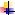 ZAŁĄCZNIK NR 3dZałącznik numer 1 do PZS-03/1„ Ogólne wymagania dla dostawców i wykonawców usług”Koszalin, dnia ….....................................P O T W I E R D Z E N I E       ….....................................................................................................................                    (Pełna nazwa Wykonawcy)potwierdza, że zapoznał się i przyjął do stosowania wytyczne zawarte w PZS-03/1 „ Ogólne wymagania dla dostawców i wykonawców usług”...................................................................Podpis osoby (osób) uprawnionej(ych) reprezentowania Wykonawcy